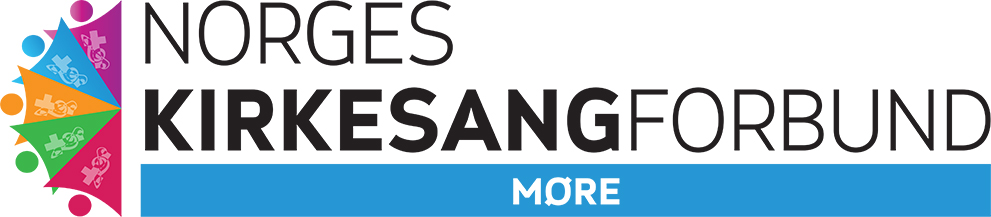 Under fortsetning av at det blir tilate i høve til Covid-19 bestemmelser inviterer vi til KORLEDERSEMINAR I MOLDE Seminaret er ein del av KORALLIANSENS dirigentsatsning: www.koralliansen.noTema:				Julerepertoar For:					Kordirigenter/korleiarar Presenteres av:			Tone Synnøve Øygard Steinkopf og Molde domkantoriStad:					Molde domkirkeTid:					Fredag 3. september fra kl 18:00 til 21:30 oglaurdag 4. september fra 9:30 til 17:00 2021Deltakaravgift:			kr. 400,- inkl. matVelkommen til kjekke musikalske dagar!!
Repertoaret som skal brukast blir utlevert i kurset.Påmelding til NKSF-Møre Korlederseminar (Trykk og opne på linken  til venstre, fyll ut skjemaet, og trykk send)Påmelding innan 10. juni 2021!
Deltakaravgift, kr. 400,- betalast inn ved påmelding tilkontonummer:  3980 40 29331  Organisasjonsnummer 913 834 488
Ta gjerne kontakt, om du har spørsmål!mvh NKSF-Møre ved styreleiar Arne Gjære,  more.kirkesangforbund@gmail.comtelefon 90515415